Campus Mundi Programme, Student Mobility for Studies
within the framework of bilateral cooperation agreements – 2019/2020
We confirm that the above mentioned student has arrived at our University and has started his/her studies(The students completing their exchange studies within the framework of bilateral cooperation agreements in Stipendium Hungaricum countries/territories are supported with the Campus Mundi Hungarian scholarship programme. In order to calculate the number of days they actually spent in the hosting university, they need to submit two documents (Certificate of Arrival and Certificate of Departure) to Tempus Public Foundation (the national coordinator of the Campus Mundi Programme). Therefore, the student has to upload this document to www.scholarship.hu within 30 days after the arrival. In case of any questions, please contact Tempus Public Foundation: http://tpf.hu/3877/our-colleagues)Confirmation of Arrival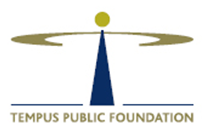 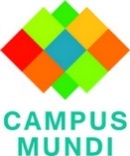 Name of the studentStudent’s date of birthField of studyHome UniversityHost UniversityFaculty/Department at Host UniversityClasses registered forcredits or hours/weekClasses registered forcredits or hours/weekClasses registered forcredits or hours/weekClasses registered forcredits or hours/weekClasses registered forcredits or hours/weekAddress of the studenton (dd/mm/yyyy)Responsible person at the Host UniversityName:Name:Responsible person at the Host UniversityPosition:Position:Responsible person at the Host UniversityEmail address:Email address:DateStampSignatureStamp